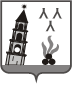 ДУМА НЕВЬЯНСКОГО ГОРОДСКОГО ОКРУГАРЕШЕНИЕот  26.09.2018                                                                                                                           №  90г. НевьянскОб определении печатного средства массовой информации Невьянского городского округа для опубликования муниципальных правовых актов Невьянского городского округа и иной информации органов местного самоуправления Невьянского городского округаВ соответствии с Федеральным законом от 06 октября 2003 года № 131-ФЗ «Об общих принципах организации местного самоуправления в Российской Федерации», Законом Российской Федерации от 27 декабря 1991 года № 2124-1 «О средствах массовой информации», на основании пункта 2 статьи 47 Устава Невьянского городского округа, рассмотрев постановление администрации Невьянского городского округа от 26.09.2018 № 1704-п «Об учреждении печатного средства массовой информации для опубликования муниципальных правовых актов и иной официальной информации Невьянского городского округа», Дума Невьянского городского округаРЕШИЛА:Определить в качестве печатного средства массовой информации Невьянского городского округа для опубликования муниципальных правовых актов Невьянского городского округа и иной информации органов местного самоуправления Невьянского городского округа периодическое печатное издание «Муниципальный вестник Невьянского городского округа».Признать утратившим силу решение Думы Невьянского городского округа от 18.05.2005 № 80 «Об учреждении печатного средства массовой информации».Контроль за исполнением настоящего решения возложить на председателя Думы Невьянского городского округа Л.Я. Замятину.Опубликовать настоящее решение в газетах «Звезда» и  «Муниципальный вестник Невьянского городского округа», разместить на официальном сайте Невьянского городского округа в информационно-телекоммуникационной сети «Интернет».Глава Невьянскогогородского округа                                          Председатель Думы Невьянского городского округа А.А. БерчукЛ.Я. Замятина